CURRICULUM VITAE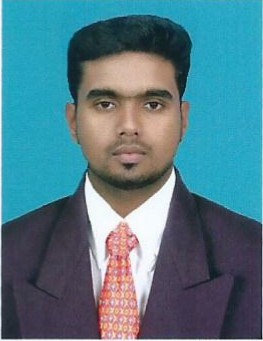 RAKESH.E-Mail: rakesh.379191@2freemail.com C/o-M-No.:  +971502360357Objective										To work in a challenging environment where my skills and knowledge are Utilizing for the growth of the organization.Educational qualification							I.T.I (NCVT)					Year:- 2011-2012Govt.ITI,(Computer Operating and Programming Assistant)64%	Coimbatore-29.INFORMATION & COMMUNICATION TECHNOLOGHV.H.S.SYear:- 2008-2010 65%Govt.Vocational High Secondary School.(Office Secretaryship)	S.S.L.C			Govt.Hr.Sec. School,   Kumaranellur              Year: -2008      65%technical skill										CCTV Installation ,Configuration and Maintenance COAX 2+1 & 3+1, cat5e, cat6e  cable management Camera I/O Configuration,NVR & DVR COMS Configuration.Basic AUTO CADD Drawing Camera Control and Managing through VMS software Crimping, punching modules and Terminating.Prepared purchase request of CCTV materials. Assured that all CCTV in the facility were running in good working conditions. Repaired CCTV cameras on site. Installed application software for Access System and NVR & DVR System. Learned new software programs and network systems.Computer Hardware and Networking.Operating System: WindowsXP, 7,8,8,10&still,Windows Server -2003 ,2008 Linux -5,6.working  experience				BENTELY SECURITY & EQUIPMENTT TRADING LLC,DUBAI (26-09-2016 and Still Working)Prepared purchase request of CCTV materials. Assisted on CCTV monitoring of events inside buildings and perimeter areas.Assured that all CCTV in the facility were running in good working conditions. Repaired CCTV cameras on site. Installed application software for Access System and DVR System. IT Support and CCTV Installation and maintenance.AD SYSTEMS, Coimbatore, India (12-10-2012 to 14-03-2015)Laptop & Desktop Hardware And NetworkingOperating systems: windows XP /vista/windows7/8 and still, LINUX.Back and recovery managementTroubleshoots and resolves software hardware, windows- based operating systems and networking problems.Handling problems.Installation and configuration of network and local printerskey strength										Willingness to learn Adapt to any situation Efficient with achievement working Team spritTem workMan power controlling with motivation abilityComprehensive Problem Solving AbilitiesStrong Positive AttitudePersonal profile									 DOB		: 21.10.1992Gender		: MaleNationality		: IndianReligion 		: HinduMarital status	: SingleLanguages 	: English, Hindi, Malayalam & Tamil (read, write, speak)Blood group 	: A+VeHobbies		: Gym, Play &Hearing music Instruments, Reading books, declaration,						 I declare that the details furnished in this resume are true to the best of my knowledge.